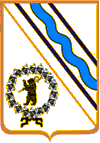 	Администрация Тутаевского муниципального района        ПОСТАНОВЛЕНИЕот ___________№______г.ТутаевО внесении изменений в постановлениеАдминистрации Тутаевского муниципальногорайона от 01.12.2022 №909-п «Об утвержденииперечня главных администраторов доходовбюджета городского поселения Тутаев»В соответствии с пунктом 3.2 статьи 160.1 Бюджетного кодекса Российской Федерации, постановлением Правительства Российской Федерации от 16.09.2021 №1569 «Об утверждении общих требований к закреплению за органами государственной власти (государственными органами) субъекта Российской Федерации, органами управления территориальными фондами обязательного медицинского страхования, органами местного самоуправления, органами местной администрации полномочий главного администратора доходов бюджета и к утверждению перечня главных  администраторов доходов бюджета субъекта Российской Федерации, бюджета территориального фонда обязательного медицинского страхования, местного бюджета» Администрация Тутаевского муниципального района ПОСТАНОВЛЯЕТ:1. Внести в постановление Администрации Тутаевского муниципального района от 01.12.2022 №909-п «Об утверждении перечня главных администраторов доходов бюджета городского поселения Тутаев» следующие изменения:дополнить перечень главных администраторов доходов бюджета городского поселения Тутаев следующими кодами:2. Контроль за исполнением настоящего постановления возложить на директора департамента финансов администрации Тутаевского муниципального района Елаеву М.В.3. Настоящее постановление вступает в силу со дня подписания.Глава Тутаевского муниципального района                                     О.В.НизоваЭлектронная копия сдана                                                 ______________ «____» _________2023 года03-007-Г Специальные отметки (НПА/ПА) _______________Рассылка:Администрация ТМРДепартамент финансов администрации ТМРМКУ «Централизованная бухгалтерия ТМР»Код бюджетной классификацииКод бюджетной классификацииНаименование главного администратора доходов бюджета, наименование кода вида (подвида) доходов бюджетаглавного администратора доходов бюджетавида (подвида) доходов бюджетаНаименование главного администратора доходов бюджета, наименование кода вида (подвида) доходов бюджета950 Администрация Тутаевского муниципального района950 Администрация Тутаевского муниципального района950 Администрация Тутаевского муниципального района9502 02 49999 13 4022 150Межбюджетные трансферты на реализацию мероприятий, предусмотренных нормативными правовыми актами органов государственной власти Ярославской областиДолжность, Ф.И.О.,исполнителя и согласующих лицДата и время получения документаДата и время согласования(отказа в согласовании)Личная подпись, расшифровка(с пометкой «Согласовано», «Отказ в согласовании»)ЗамечанияИсполнители:Главный специалист бюджетного отдела департамента финансов администрации ТМРБаюнова И.А.тел. 2-14-32Согласовано:Директор департамента финансов администрации ТМРЕлаева М.В.Начальник юридического отдела административно-правового управления Администрации ТМРКоннов В.В.Управляющий деламиАдминистрации ТМР                        Балясникова С.В. 